VEGETABLEPOTATOAssortedContains cereals containing gluten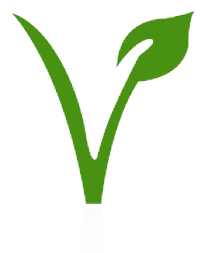 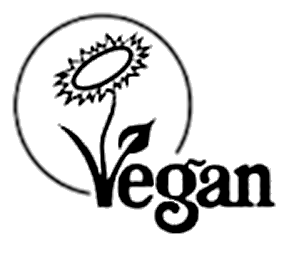 MAINSALADSAssortedContains eggs, cereals containing glutenCOLD DESSERTSAssortedContains eggs, cereals containing gluten, nuts, soya, milkStaffStudentCabbage Carrots StaffStudentBbq pulled pork, sourdough bapContains cereals containing gluten, sesame seed, mustard, milkMacaroni cheese Contains cereals containing gluten, milk